Publicado en Madrid el 08/08/2022 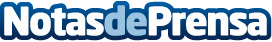 UNIVERSAE se alía con las empresas más relevantes del mundo de la automociónEl Instituto superior de Formación Profesional ha firmado acuerdos con compañías líderes como Mercedes Benz, Grupo Huertas o Northgate y Euromaster, entre otras grandes firmas. Los convenios permitirán a los alumnos de FP realizar prácticas en talleres y concesionarios de estas marcas y acrecentar sus opciones de encontrar trabajo en el sectorDatos de contacto:Raúl Pérez915 91 55 00Nota de prensa publicada en: https://www.notasdeprensa.es/universae-se-alia-con-las-empresas-mas Categorias: Nacional Automovilismo Marketing Sociedad E-Commerce Recursos humanos Servicios Técnicos Industria Automotriz Formación profesional Universidades http://www.notasdeprensa.es